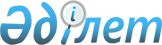 Бюджетпен есептесуді салық салудың оңайлатылған режимдерінде жүзеге асырушы салық төлеушілер үшін ҚҚС мен әлеуметтік салықтың жаңа ставкаларына көшу жөніндегі әкімшіліктік ережелер туралы
					
			Күшін жойған
			
			
		
					Мемлекеттік кіріс министрінің 2001 жылғы 29 маусымдағы N 873 бұйрығы. ("Қазақстан Республикасы орталық атқарушы және өзгеде мемлекеттік органдарының нормативтік құқықтық актілер Бюллетені", 2001 ж., N 30, ст.475). Қазақстан Республикасы Әділет министрлігінде 2001 жылғы 1 тамызда тіркелді. Тіркеу N 1608. Күші жойылды - ҚР Мемлекеттік кіріс министрінің 2002 жылғы 9 сәуірдегі N 416 бұйрығымен.-------------------Бұйрықтан үзінді---------------- Мемлекеттік кіріс министрінің 2002 жылғы 9 сәуірдегі N 416 бұйрығы 



 

     "Салық және бюджетке төленетiн басқа да мiндеттi төлемдер туралы" Қазақстан Республикасының K010209_ Кодексiн (Салық Кодексiн) қолданысқа енгiзу туралы" Z010210_ Қазақстан Республикасының 2001 жылғы 12 шiлдедегi Заңына сәйкес 

                              БҰЙЫРАМЫН: 

      Күшiн жоғалтқан жекелеген бұйрықтарының тiзбесi: 

      71. "Салық салудың оңайлатылған режимдерiнде бюджетпен есеп-айырысуларды жүргiзетiн салық төлеушiлер үшiн ҚҚС пен әлеуметтiк салықтың және ставкаларына көшу бойынша әкiмшiлiк ережелер туралы" Қазақстан Республикасы Мемлекеттік кiрiс министрлiгiнiң 2001 жылғы 29 шiлдедегi N 873 V011608_ бұйрығы. ----------------------------------------------------- 



 

      "Салық және бюджеттік төленетін басқа да міндетті төлемдер туралы" Z952235_ Қазақстан Республикасының Заңына өзгерістер мен толықтырулар енгізу туралы" Z010183_ Қазақстан Республикасының 2001 жылғы 3 мамырдағы Заңын іске асыру мақсатында 



 

                                БҰЙЫРАМЫН: 

      1. Қоса беріліп отырған бюджетпен есептесуді салық салудың 

оңайлатылған режимдерінде жүзеге асырушы салық төлеушілер үшін ҚҚС мен әлеуметтік салықтың жаңа ставкаларына көшу жөніндегі Әкімшіліктік ережелер бекітілсін. 2. Өндірістік емес төлемдер департаментіне: 1) аталған Әкімшіліктік ережелер Қазақстан Республикасы Қаржы министрлігімен келісілсін; 2) осы бұйрықты мемлекеттік тіркеуге жіберсін. 3. Осы бұйрықтың орындалуын бақылау Вице-Министр С.С. Қанатовқа жүктелсін. 4. Осы бұйрық мемлекеттік тіркелген күнінен бастап күшіне енеді. Министрдің м.а. Келісілді Бекітілді Қазақстан Республикасының Қазақстан Республикасының Қаржы Министрі Мемлекеттік кіріс Министрі 2001 жыл 12 шілде 2001 жылғы 29 маусым N 873 бұйрығымен Бюджетпен есептесуді салық салудың оңайлатылған режимдерінде жүзеге асырушы салық төлеушілер үшін ҚҚС мен әлеуметтік салықтың жаңа ставкаларына көшу жөніндегі Әкімшіліктік ережелер Облыстар және Астана мен Алматы қалалары бойынша Салық комитеттері: 

      1) "Кәсіпкерлік қызметпен айналысатын жеке тұлғалар үшін салық салудың оңайлатылған режимі туралы Нұсқаулықтың" 28-тармағына сәйкес V990794_ , 2001 жылдың 25 шілдесіне дейінгі мерзімде жеке кәсіпкерлер үшін патент құнының қайта есептелген мөлшерін бекітсін; 

      2) салық төлеушілерді ақпарат құралдары арқылы патент құнының қайта есептелуін жүргізудің тәртібі және оны жүргізуге қажет мағлұматтарды беру туралы хабарлау; 

      3) ақпараттық қабырғаларда қайта есептеу туралы (соның ішінде, қайта есептеу үшін қажетті құжаттардың нысандары туралы) тиісті ақпараттарды орналастыру; 

      4) 2001 жылдың 25 шілдесіне дейінгі мерзімде хабар беру негізінде патент құнының қайта есептелуін жүргізудің (N 1 қосымша) мониторингін өткізу үшін ауыл шаруашылығы тауарларын өндіруші - заңды тұлғалар бойынша тізілімдер ашсын, аталған тізілімнің электронды нысанда қосарлануын қамтамасыз етсін; 

      5) мыналарды қамтамасыз етсін: 

      шағын кәсіпкерлік субъектілері - жеке және заңды тұлғалармен нақты кірісі, шығындары және 2001 жылдың І жарты жылдығы үшін еңбекақы қоры туралы деректер, сондай-ақ 2001 жылдың ІІ жарты жылдығы үшін осыған ұқсас ұсынылған мәліметтер негізінде патент құнын қайта есептеуді өз уақытында жүргізу. Олар салық органдары бекіткен патент құнының мөлшерімен келіспеген жағдайда, аталған көрсеткіштерді жеке кәсіпкерлер хабарлайды; 

      ауылшаруашылығы тауарларын өндіруші - заңды тұлғалардың 2001 жылғы І жарты жылдық үшін еңбекақы қорының нақты мөлшері (қолданыстағы салық заңдарына сәйкес әлеуметтік салық салынбайтын сомаларды шегеріп), әртүрлі ставкалары және олар бойынша ҚҚС сомалары мен әлеуметтік салықтар, сондай-ақ 2001 жылдың ІІ жарты жылдығына осыған ұқсас болжамды көрсеткіштер бойынша ҚҚС салынатын айналымдары бөлініп ( тауарларды) (жұмыстарды, қызмет көрсетулерді) сату және сатып алу бойынша нақты айналымдар туралы) ұсынылған мәліметтер негізінде патент құнын қайта есептеуді өз уақытында жүргізу; 

      2001 жылға патент алу кезінде салық органы тіркеген ауыл шаруашылығы тауарларын өндіруші - заңды тұлғалардан шот-фактуралар (пайдаланылған шот-фактуралардың түбіртектерін қоса алғанда) қабылдауды. Шот-фактураларды қайта есептеу өткізілгеннен кейін мынадай жазба жүргізіледі: "Шот-фактуралар 2001 жылдың "___" __________ бойынша ___ теңге сомасына пайдаланылды, қайта есептеуден кейінгі ҚҚС жылдық сомасы ___теңге, 2001 жылдың "___" _________ бойынша қайта есептелгені ескерілген ҚҚС қалдық сомасы___ теңге." 

      Көрсетілген жазба басшының (немесе оны ауыстырушы тұлғаның) қолымен және салық органының мөрімен расталады. Патент құнын қайта есептеуден кейін алынған ҚҚС жылдық сомасы патент беруді тіркеу Журналында көрсетіледі; 

      6) 2001 жылдың І жарты жылдығындағы нақты мәліметтерді және 2001 жылдың ІІ жарты жылдығындағы болжамды көрсеткіштерді ескере отырып, сондай-ақ көлік құралдары мен жер учаскелері алаңының өзгеруін қоса алғанда, негізгі құрал-жабдықтар қозғалысын есепке алмастан жыл үшін тұтас алғанда ауыл шаруашылығы тауарларын өндіруші - заңды тұлғалардың патент құндарына қайта есептеу жүргізілсін; 

      7) жүргізілген жұмыстар туралы ақпаратты Өндірістік емес төлемдер департаментіне ұсынсын: 

      2001 жылдың 25 тамызындағы, 2001 жылдың 25 қыркүйегіндегі, 2001 

жылдың 25 желтоқсанындағы жүргізілген патент құнын қайта есептеу жөніндегі мәліметтерді (2 қосымша), 2001 жылдың 15 тамызына патент құндарының бекітілген мөлшерін қайта есептеу бойынша жүргізілген жұмыстар туралы - шағын кәсіпкерлік субъектілері бойынша мына электронды мекен-жайға zuаliеv@мgd.кz; 2001 жылдың 15 тамызындағы, 2001 жылдың 15 қыркүйегіндегі және 2002 жылдың 15 қаңтарындағы өспелі қорытындымен (3 қосымша) бірге патент құнына қайта есептеу жүргізу туралы ақпаратты - ауылшаруашылығы тауарларын өндіруші - заңды тұлғалар бойынша мына электронды мекен-жайға - еzhаnbаеv@мgd.кz. Қазақстан Республикасы Мемлекеттік кіріс Министрінің 2001 жылғы 29 маусым N 873 бұйрығына N 1 қосымша _______ Облысы бойынша ауылшаруашылығы тауарларын өндіруші - заңды тұлғалардың патент құндарын қайта есептеу жөніндегі Тізілім ___________________________________________________________________________ N Салық СТН 2001 жылғы берілген патент құнын есептеу Қайта Қайта р/н төлеу. бойынша мәлімет есеп. есеп. шінің ____________________________________________ теу теуге атауы Патент құны N Патент туралы өтініш _____________________ сериясы алған кезде хабар. берген Бар. Соның ішінде және тіркелген лама. күн лығы патент шот-факту. ның алған ралар N және күн жөніндегі күні _________________ мәлімет ҚҚС Заңды әлеу. ____________ тұлға. меттік Шот- ҚҚС лардан салық факту. сома. алына. ралар сы тын саны табыс салығы ___________________________________________________________________________ Таблицаның жалғасы ___________________________________________________________________________ Патент құнын қайта есептеу жөніндегі мәлімет ___________________________________________________________________________ Патент құны қайта есептеуден кейін салық Патент құнын қайта ____________________ сомалары бойынша ауытқулар есептегеннен кейінгі Бар. Соның ішінде тіркелген шот-факту. лығы ралар бойынша мәлімет ___________________________________________________________________________ ҚҚС Заңды әлеу. Бар. ҚҚС Заңды әлеу. Шот- ҚҚС қайта тұлға. меттік лығы тұлға. меттік факту. жыл. есептеу. лардан салық лардан салық ралар дық ден алына. алына. саны сом. кейінгі тын тын асы шот-фак. табыс табыс турадағы салығы салығы ҚҚС қалдығы ___________________________________________________________________________ 



Қазақстан Республикасы Мемлекеттік 

кіріс Министрінің 2001 жылғы 29 маусымдағы N 873 бұйрығына N 2 қосымша 

 



______________ облысы бойынша шағын кәсіпкерлік субъектілері жөнінде патент құнына жүргізілген қайта есептеулер бойынша мәлімет ___________________________________________________________________________ Аудандық (қалалық) салық Салық төлеушілердің саны комитетінің атауы __________________________________________________ Салық органында Патент құнын Патент құнына есепте тұрған. қайта есептеуге қайта есептеу дардың барлығы өтініш бергендер жүргізілді ___________________________________________________________________________ 1. Заңды тұлғалар ___________________________________________________________________________ 1. ___________________________________________________________________________ 2. ___________________________________________________________________________ 3. ___________________________________________________________________________ және т.б. ___________________________________________________________________________ ҚОРЫТЫНДЫ: ___________________________________________________________________________ 2. Жеке тұлғалар ___________________________________________________________________________ 1. ___________________________________________________________________________ 2. ___________________________________________________________________________ 3. ___________________________________________________________________________ және т.б. ___________________________________________________________________________ ҚОРЫТЫНДЫ: ___________________________________________________________________________ 



Қазақстан Республикасы 

Мемлекеттік кіріс Министрінің 2001 жылғы 29 маусым N 873 бұйрығына N 3 қосымша 

 



___________ облысы бойынша ауыл шаруашылығы тауарларын өндіруші - заңды тұлғалардың патент құндарына қайта есептеу жүргізу туралы ақпарат ___________________________________________________________________________ N Ауданның 2001 жылға қайта қайта Патент құны | р/р (қаланың) патент есептеу есеп. _____________________________ атауы алған салық туралы теуге қайта қайта |Барлы. % төлеушілер. хабарла. өтініш есеп. есеп. |ғы, мың дің саны ма алған берген теуге теуден |теңге салық салық дейін дейін | төлеуші. төлеу. | лердің шілер. | саны дің | саны | ___________________________________________________________________________ 1 ___________________________________________________________________________ 2 ___________________________________________________________________________ 3 ___________________________________________________________________________ ___________________________________________________________________________ ___________________________________________________________________________ облысы бойынша барлығы ___________________________________________________________________________ __________________________________________________________________________ Таблицаның жалғасы ___________________________ Ауытқулар | ___________________________| Салық қимасында | ___________________________| ҚҚС Табыс әлеуметтік | салығы салық | ___________________________| ___________________________| ___________________________| ___________________________| ___________________________| ___________________________| ___________________________| Орындаған _________ телефон ___________ ________ облысы бойынша Салық комитетінің төрағасы _____________ ________________ (қолы) (аты-жөні) Мамандар: Омарбекова А.Т. Шарипова М.Е. 

 
					© 2012. Қазақстан Республикасы Әділет министрлігінің «Қазақстан Республикасының Заңнама және құқықтық ақпарат институты» ШЖҚ РМК
				